 Визитная карточкаТворческого коллектива  Муниципального казённого учреждения «Дом культуры Первомайского городского поселения»I.        Общие сведения о коллективе Участие и достижения участников коллектива «Палитра» в творческих мероприятиях (конкурсах, фестивалях) 2019 -2020-2021 г.г. 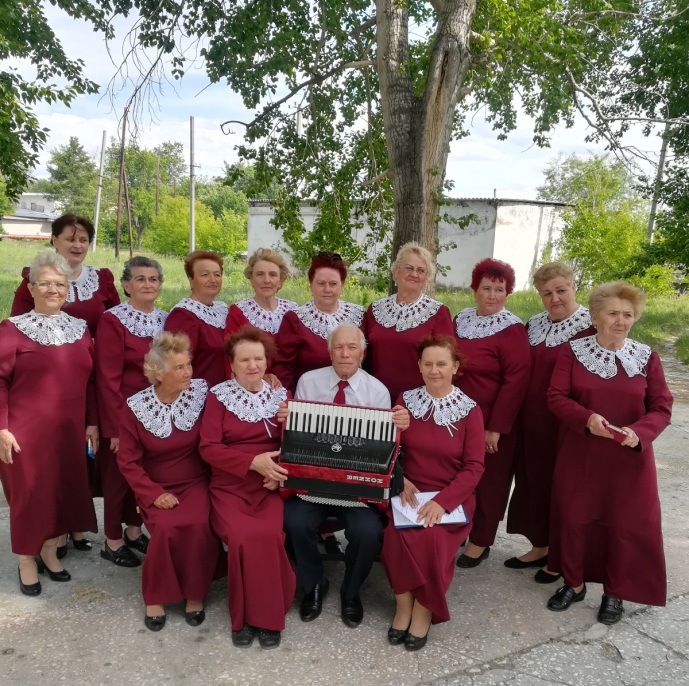 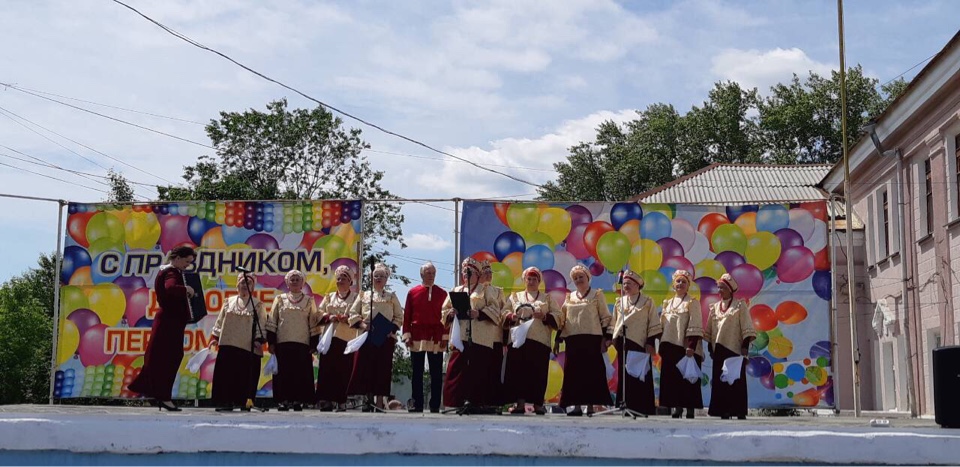 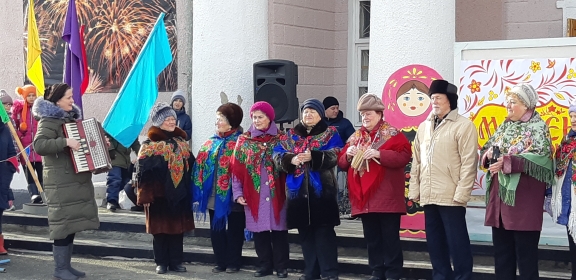 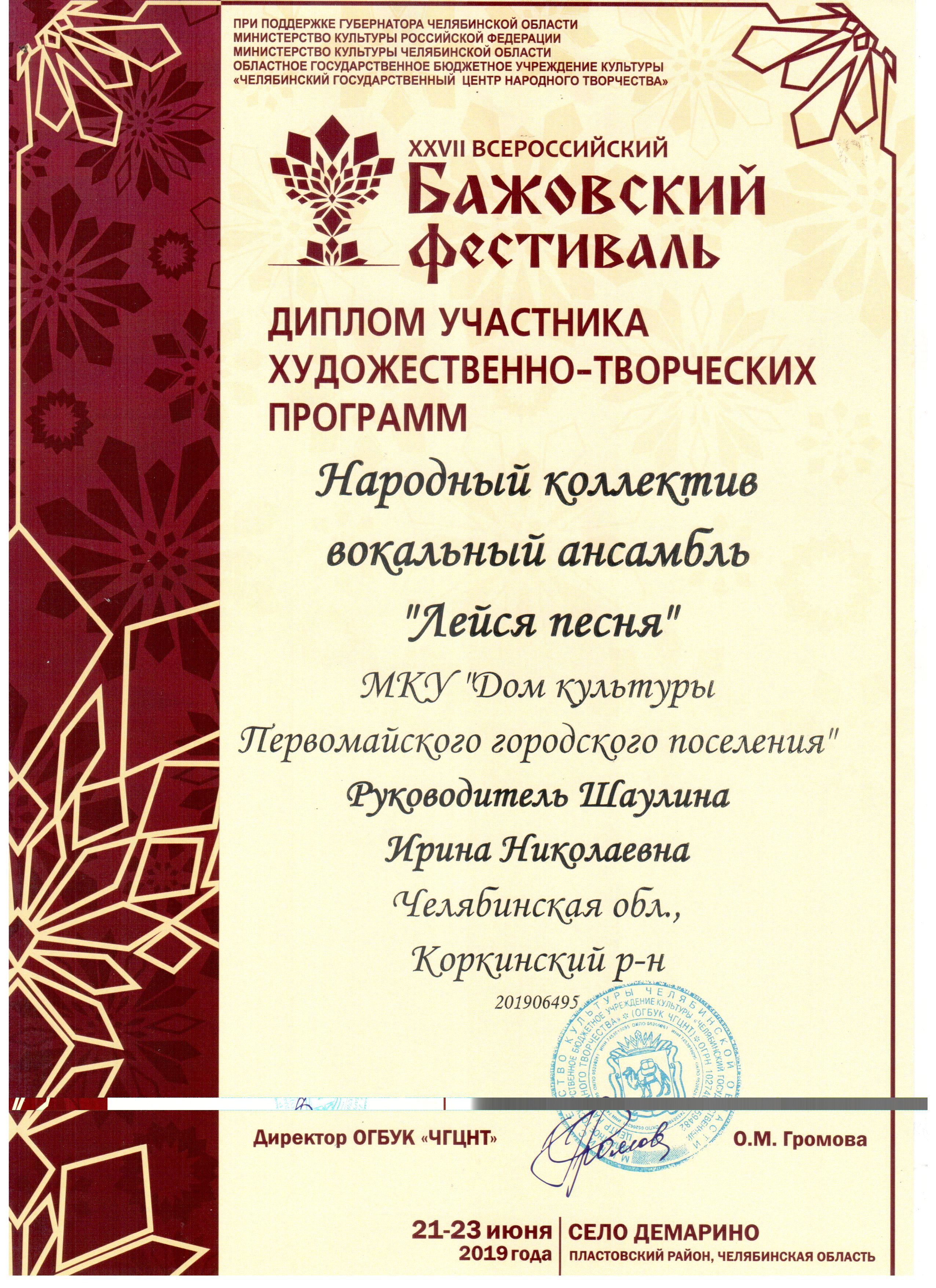 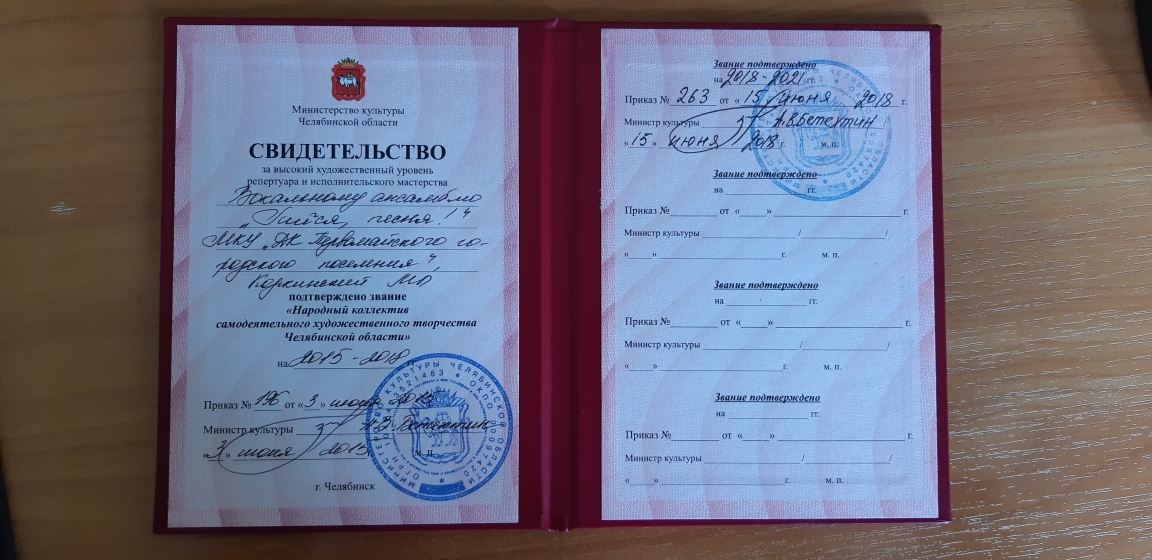 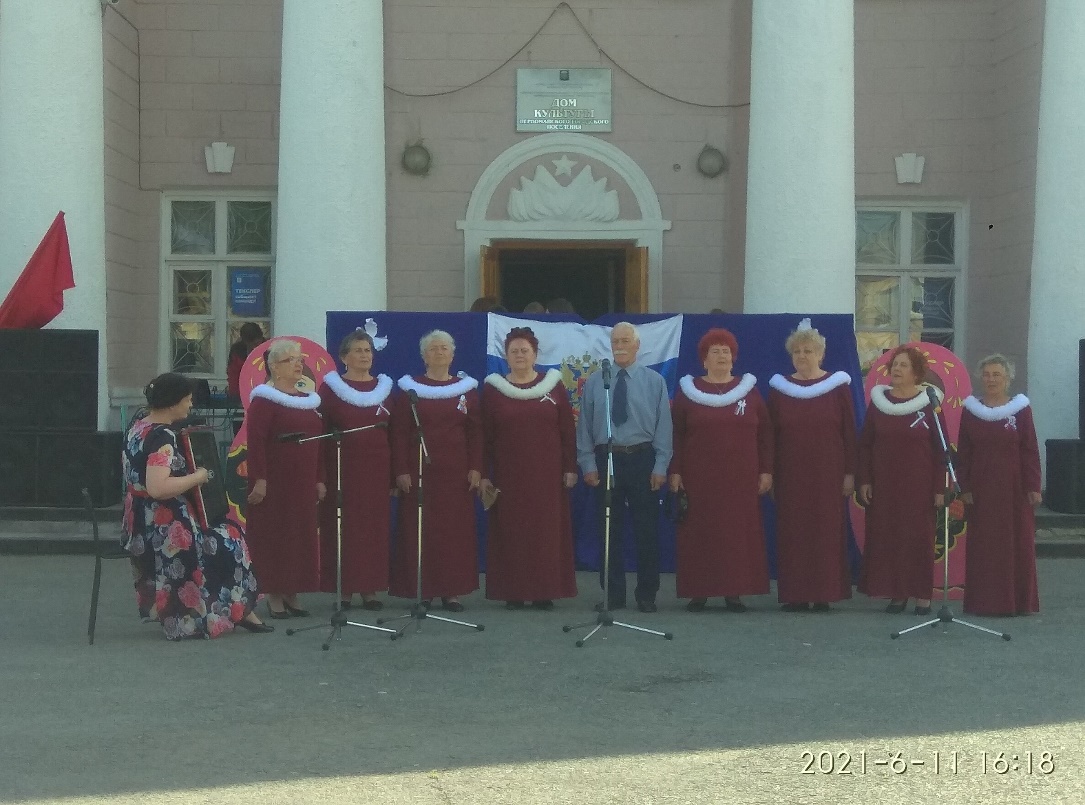 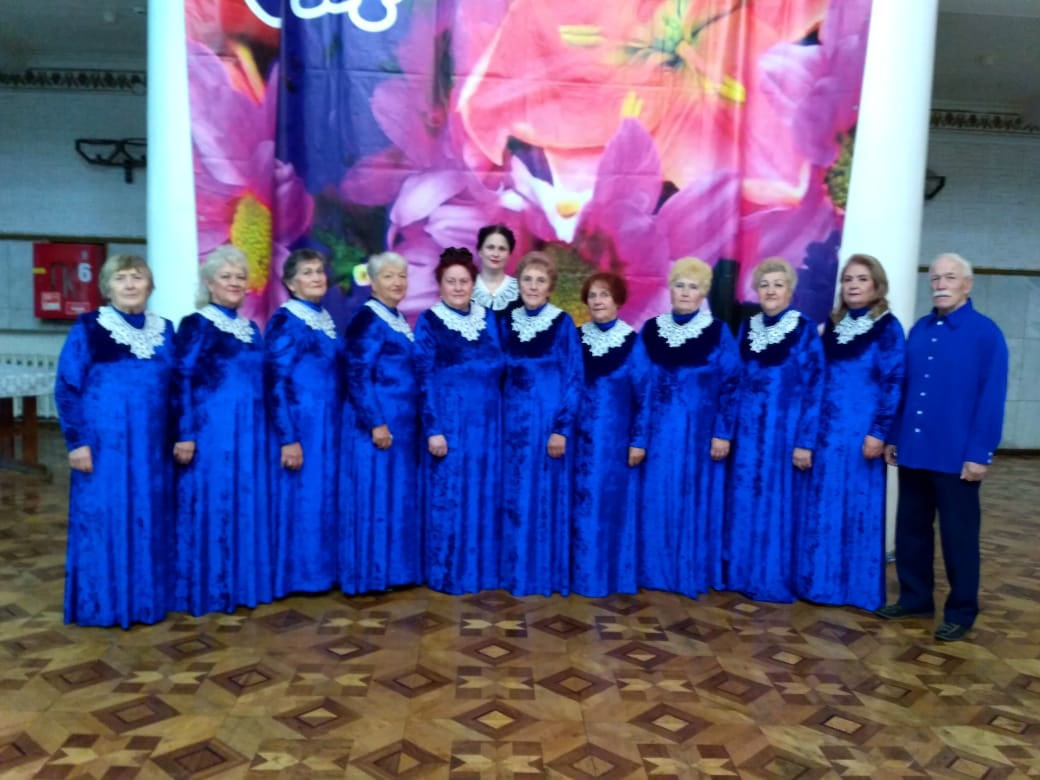 Полное название коллектива            Вокальный ансамбль «Лейся песня»Полное наименование учреждения (в соответствии с ЕГРЮЛ), на базе которого действует коллективМуниципальное казённое учреждение«Дом культуры Первомайского городского поселения»Почтовый адрес учреждения, на базе которого действует коллектив, телефонЧелябинская область, г. Коркино, р.п. Первомайский, ул. Победы, д. 6А, МКУ «Дом культуры»Учредитель учреждения, на базе которого действует коллективАдминистрация Первомайского  городского поселенияНаименование жанра творческого коллективаВокальный ансамбльСостав: люди старшего поколения от 60 лет и старше)Год создания коллектива1994Фамилия, имя, отчество руководителя коллективаШаулина Ирина НиколаевнаЗвание (если присвоено) с приложением копии подтверждающего документанародный коллективГод присвоения звания коллективу2005Годы подтверждения звания коллективу2018, 2021ФинансированиеНа бюджетном финансировании№п/пСтатус мероприятияНаименование мероприятияСроки и место проведенияКоличество участвующих, (фамилия, имя участника либо название коллектива)Результат20191ОбластнойОбластной  фестиваль  «Золотые  россыпи  Урала»06.04.2019г.г. ЮжноуральскВокальный ансамбль «Лейся песня», 14 чел.Лауреат  III     степени2Областной13.10.2019г.14 областной ретро-фестиваль «Песни юности нашей»13.10.2019г.г. ПластВокальный ансамбль «Лейся песня», 13 чел.Диплом II степени3Всероссийский22.06.2019г.XXVII «Бажовский фестиваль»С. ДемариноВокальный ансамбль «Лейся песня»,14 чел.Участник фестиваля20214Областной Областной народный телевизионный конкурс «Марафон талантов» - муниципальный этап26.02.2020 г.г.  Коркино ДК ГорнякУчастник ансамбля «Лейся песня» Вишняков Александр Павлович, стих «Моё поколение»Благодарственное письмоучастнику муниципального этапа5Областной Областной фестиваль-конкурс хоров и вокальных ансамблей ветеранов войны и труда и 36правоохранительных органов «Золотые россыпи Урала»03.04. 2021очноЮжноуральскВокальный ансамбль «Лейся песня»,с номерами «Белые слезы черемух» и «Любовь и песни ходят рядом», 12 челДиплом Лауреата II степени6ОбластнойОбластной 15 ретро-фестиваль «Песни юности нашей»23.10.2021 Г. КоркиноВокальный ансамбль «Лейся песня», номера «Куда бежишь, тропинка милая», «Солдат молоденький»12 челДипломЛауреат I степени